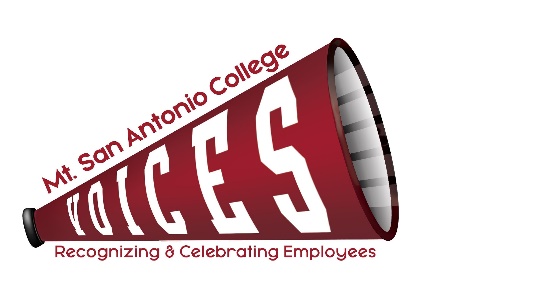 VOICESVOICESVOICESVOICESXLoralyn Isomura – Appointed by CSEA 262Ralph Jagodka – Appointed by Faculty AssociationVACANT – Appointed by Classified Senate XRuben Flores – Appointed by CSEA 651(Co-chair)XLianne Greenlee – POD DirectorXMelissa Cone – Appointed by Confidentials (Co-chair)XFrancesca Rinaldi – Appointed by Academic SenateXDesiree Marquez – Appointed by Management SteeringXJulie Laverty – Appointed by the PresidentGuest: ITEM DISCUSSIONOUTCOMEMinutesReview June minutes Melissa motioned to approve, Francesca seconded, minutes approved by acclamationWay to Go, Joe!Update/Next steps Ruben sent survey to Skills Craft and included list of departments that have already won, he will follow up for selection of next recipient Shout OutUpdate on Turbulent Shout OutsAssign someone to help with reaching out to contacts:Committee determined it will be best to send out again in August during Flex Day/CPD day. Flex Day contact – Lance Heard CPD Day contacts – Rosa Asencio & John LewallenIdeas/Questions:Pre-recorded message by Dr. Scroggins?Slideshow – will links be live? Virtual program?Julie will reach out to Lance, Rosa and John for more information on plan for the opening session and how VOICES can be included in the SlideshowMembership ChangesVacancy Update – Classified Senate Ruben expects to have the vacancy filled in early August Upcoming Activities/EventsCollege Champion Awards Update on nominations Next StepsTrophies to be orderedPowerpoint to be created once winners are selectedPossible virtual breakfast with the President via Zoom.  Other ideas: Distribute trophies to home addressesYard signs Send breakfast or Startbucks gift cards via PostmatesReceived 36 nominations and forwarded packet to Dr. Scroggins for selection of winners by end of July. Melissa will discuss with President’s Office on possibility of hosting virtual breakfast. Melissa will also work with Maria Cardenas to order additional trophiesLoralyn has vendor to order Yard signs - $20 each (includes stake)Turn-around was about 1 weekWebsite UpdatesAdd Turbulent Shout Out RecipientsMonthly Update for May & June minutesMelissa to-do.Night Shift Thank You’sNeed list employees/faculty with shift differential Status of employee list (Lianne)Faculty list (Melissa)Tootsie roll thank you giftsOrder status (Lianne)Name labelsInclude recipients’ names, office location, and “from VOICES”Distribution plan Postpone?DISTRIBUTION OF GOODIE BAGS - ON HOLDLoralyn suggested mailing a certificate of appreciation to home addresses but on hold for now due to shift in schedules for some employees from night to day shift. Future Event(s)2019-20 Meeting Dates & TimesConfirmed 2nd Tuesday of each month, 12:30-1:30pmOutlook invites sent to committeeNext MeetingTENTATIVELY: Tuesday, August 11, 2020 – 12:30-1:30 pm – Zoom Meeting TENTATIVELY: Tuesday, August 11, 2020 – 12:30-1:30 pm – Zoom Meeting TOPICS FOR FUTURE MEETINGSTOPICS FOR FUTURE MEETINGSWebsiteRepositoryAward listing – descriptions of each award to be addedUse of Mt. SAC Social Media, Marquee, and tv screens across campus as additional outreach 